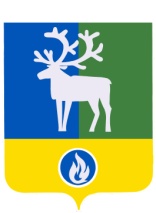 БЕЛОЯРСКИЙ РАЙОН                               ХАНТЫ-МАНСИЙСКИЙ АВТОНОМНЫЙ ОКРУГ – ЮГРА                  ПРОЕКТАДМИНИСТРАЦИЯ  БЕЛОЯРСКОГО РАЙОНАПОСТАНОВЛЕНИЕот                   2018 года                                                                                                   № О Порядке и перечне случаев оказания на безвозвратной основе за счет средств  бюджета Белоярского района дополнительной   помощи при возникновении неотложной необходимости в проведении капитального ремонта общего имущества в многоквартирных домахВ соответствии с пунктами   9.3 части 1 статьи 14 Жилищного кодекса Российской Федерации, статьей 78 Бюджетного кодекса Российской Федерации, Федеральным законом от 20 декабря 2017 года  № 399-ФЗ «О внесении изменений в Жилищный кодекс Российской Федерации и статью 16 Закона Российской Федерации «О приватизации жилищного фонда в Российской Федерации», Постановлением Правительства Российской Федерации от 06 сентября 2016 № 887 «Об общих требованиях к нормативным правовым актам, муниципальным правовым актам, регулирующим предоставление субсидий юридическим лицам (за исключением субсидий государственным (муниципальным) учреждениям), индивидуальным предпринимателям, а также физическим лицам - производителям товаров, работ, услуг»Законом Ханты-Мансийского автономного округа – Югры от  1 июля 2013 года  № 54-ОЗ «Об организации проведения капитального ремонта общего имущества  в многоквартирных домах, расположенных на территории Ханты-Мансийского автономного округа – Югры»  п о с т а н о в л я ю: 1. Утвердить Порядок и перечень случаев оказания на безвозвратной основе засчет средств  бюджета Белоярского района дополнительной помощи при возникновении неотложной необходимости в проведении капитального ремонта общего имущества в  многоквартирных домах согласно приложению 1 к настоящему постановлению.     2. Утвердить состав Комиссии по принятию решения об оказании на безвозвратной основе за счет средств местного бюджета дополнительной помощи при возникновении неотложной необходимости в проведении капитального ремонта общего имущества в многоквартирных домах согласно приложению 2 к настоящему постановлению.   3. Опубликовать    настоящее    постановление    в    газете    «Белоярские     вести. Официальный выпуск».4. Настоящее постановление вступает в силу после его официального опубликования.5. Контроль за выполнением постановления возложить на первого заместителя главы  Белоярского района  Ойнеца А.В.Глава Белоярского района                                                                                 С.П.Маненков                                                                                               Приложение 1к постановлениюадминистрации Белоярского районаот                      2018 года №___Порядок и перечень случаев оказания на безвозвратной основе за счет средств бюджета Белоярского района дополнительной помощи при возникновении неотложной необходимости в проведениикапитального ремонта общего имущества в многоквартирных домах1. Общие положения1.1. Настоящий Порядок разработан в соответствии с Бюджетным кодексом Российской Федерации, Жилищным кодексом Российской Федерации, Законом Ханты-Мансийского автономного округа - Югры от 1 июля 2013 года № 54-оз «Об организации проведения капитального ремонта общего имущества в многоквартирных домах, расположенных на территории Ханты-Мансийского автономного округа – Югры» (далее - Закон № 54-оз) и устанавливает цели, условия, порядок и случаи оказания на безвозвратной основе за счет средств местного бюджета дополнительной помощи при возникновении неотложной необходимости в проведении капитального ремонта общего имущества в многоквартирных домах, расположенных на территории Белоярского района (далее - дополнительная помощь, субсидия).1.2. Дополнительная помощь предоставляется в форме субсидии в целях обеспечения выполнения работ и (или) оказания услуг по капитальному ремонту общего имущества в многоквартирных домах при возникновении неотложной необходимости.Дополнительная помощь предоставляется за счет средств бюджета Белоярского района.1.3. Главным распорядителем средств бюджета Белоярского района, которому в соответствии с бюджетным законодательством Российской Федерации доведены лимиты бюджетных обязательств на проведение работ и (или) оказание услуг по капитальному ремонту общего имущества многоквартирного дома при возникновении неотложной необходимости, является администрация Белоярского района (далее - Администрация).1.4. Дополнительная помощь предоставляется в случаях одновременного возникновения следующих обстоятельств:1) возникновение ситуации, повлекшей наступление неотложной необходимости проведения капитального ремонта общего имущества в многоквартирных домах в целях недопущения реальной угрозы повреждения и разрушения дома;2) недостаточность средств Югорского фонда капитального ремонта многоквартирных домов, определенная в соответствии со статьей 185 Жилищного кодекса Российской Федерации и подпунктом 1 пункта 1 статьи 25 Закона № 54-оз, для проведения капитального ремонта общего имущества в многоквартирных домах в целях недопущения реальной угрозы повреждения и разрушения дома (в случае формирования фонда капитального ремонта на специальном счете - недостаточность средств владельца специального счета для проведения капитального ремонта общего имущества в многоквартирных домах).1.5. Субсидия предоставляется юридическим лицам (за исключением государственных (муниципальных) учреждений), товариществам собственников жилья, товариществам собственников недвижимости, жилищным, жилищно-строительным кооперативам, созданным в соответствии с Жилищным кодексом Российской Федерации, управляющим организациям, региональному оператору - Югорскому фонду капитального ремонта многоквартирных домов (далее - получатели субсидии) при условии, что многоквартирный дом не признан аварийным и подлежащим сносу.Субсидия носит целевой характер и не может быть использована на другие цели, размер субсидии определяется в соответствии с пунктом 2.2 настоящего Порядка.2. Условия и порядок предоставления субсидии2.1. С целью получения субсидии лица, указанные в пункте 1.5 настоящего Порядка, предоставляют в Администрацию заявку на получение субсидии по форме, приведенной в приложении 1 к настоящему Порядку (далее - заявка), с приложением следующих документов (оригиналов или заверенных надлежащим образом копий):1) свидетельство о внесении записи в Единый государственный реестр юридических лиц;2) документ, подтверждающий полномочия заявителя действовать от имени получателя субсидии;3) информационная карта, содержащая наименование получателя субсидии, ИНН, банковские реквизиты;4) выписка с лицевого счета многоквартирного дома, открытого в Югорском фонде капитального ремонта многоквартирных домов, о сумме накопленных средств на капитальный ремонт многоквартирного дома (для получателей субсидии, формирующих фонд капитального ремонта в Югорском фонде капитального ремонта многоквартирных домов);5) выписка со специального счета многоквартирного дома о сумме накопленных средств на капитальный ремонт многоквартирного дома (для получателей субсидии, формирующих фонд капитального ремонта на специальном счете);6) акт фактического технического состояния жилого дома, в котором должна быть отражена информация о конструктивных элементах многоквартирного дома, их размере, материале, степени его повреждения и характеристике данных повреждений (степень повреждений определяется в соответствии с законодательством Российской Федерации);7) заключение, выданное специализированной организацией, о необходимости срочного (незамедлительного, безотлагательного) проведения капитального ремонта конструктивного элемента, инженерной системы, оборудования многоквартирного дома, относящихся к общему имуществу в многоквартирном доме - в соответствии с подпунктом 5 пункта 2 статьи 14 Закона № 54-оз (при наличии);8) решение об установлении необходимости в проведении капитального ремонта общего имущества в многоквартирном доме вследствие аварии, иных чрезвычайных ситуаций природного или техногенного характера, принятого Комиссией по  установлению необходимости проведения капитального ремонта общего имущества в многоквартирных домах на территории Белоярского района;9) дефектные ведомости и сметный расчет по видам услуг и (или) работ по капитальному ремонту конструктивного элемента, инженерной системы, оборудования многоквартирного дома, относящихся к общему имуществу в многоквартирном доме, подписанные лицом, осуществляющим управление многоквартирным домом или оказывающим услуги и (или) выполняющим работы по содержанию и ремонту многоквартирного дома.2.2. Размер субсидии устанавливается в пределах лимитов бюджетных обязательств на текущий финансовый год и плановый период. Источником получения субсидии являются средства бюджета Белоярского района.Субсидия предоставляется в объеме равном разнице между сметной стоимостью услуг и (или) работ и средствами, аккумулированными на счете многоквартирного дома в Югорском фонде капитального ремонта многоквартирных домов либо специальном счете многоквартирного дома.2.3. В течение пяти рабочих дней со дня получения заявки Комиссия по принятию решения об оказании на безвозвратной основе за счет средств местного бюджета дополнительной помощи при возникновении неотложной необходимости в проведении капитального ремонта общего имущества в многоквартирных домах, расположенных на территории Белоярского района (далее - Комиссия), принимает решение о предоставлении или об отказе в предоставлении субсидии.Решение Комиссии оформляется протоколом в двух экземплярах и подписывается членами Комиссии.2.4. Организационные мероприятия по созыву и подготовке заседаний Комиссии, подготовке решений Комиссии осуществляет секретарь Комиссии. Во время отсутствия секретаря Комиссии обязанности возлагаются на лицо, исполняющее его обязанности.2.5. Председатель Комиссии, а во время его отсутствия - заместитель председателя Комиссии, проводит заседания, руководит работой Комиссии. При временном отсутствии члена Комиссии в связи с отпуском, командировкой, болезнью и прочих причин, в заседании Комиссии участвует лицо, исполняющее его обязанности.2.6. Секретарь Комиссии в течение пяти рабочих дней с даты принятия решения, указанного в пункте 2.2 настоящего Порядка, доводит о нем до получателей субсидии путем направления уведомления.2.7. Получатели субсидии должны соответствовать следующим требованиям на первое число месяца, предшествующего месяцу, в котором планируется принятие решения о предоставлении субсидии:1) отсутствие просроченной задолженности по возврату в бюджет Белоярского района субсидий, бюджетных инвестиций, предоставленных в том числе в соответствии с иными правовыми актами, и иной просроченной задолженности перед бюджетом Белоярского района;2) получатели субсидии - не должны находиться в процессе реорганизации, ликвидации, банкротства;3) получатели субсидии не должны являться иностранными юридическими лицами, в том числе местом регистрации которых является государство или территория, включенные в утверждаемый Министерством финансов Российской Федерации перечень государств и территорий, предоставляющих льготный налоговый режим налогообложения и (или) не предусматривающих раскрытия и предоставления информации при проведении финансовых операций (офшорные зоны) в отношении таких юридических лиц (далее - офшорные компании), а также российским юридическим лицам, в уставном (складочном) капитале которых доля участия офшорных компаний в совокупности превышает 50 процентов;2.8. Основаниями для отказа в предоставлении субсидии являются:1) несоответствие получателя субсидии требованиям пункта 2.7. настоящего Порядка;2) несоответствие представленных получателем субсидии документов требованиям, определенным пунктом 2.7. настоящего Порядка, или непредставление (предоставление не в полном объеме) документов, указанных в пункте 2.7. настоящего Порядка;3) недостоверность представленной получателем субсидии информации.2.9. Субсидии предоставляются получателям субсидии на основании договора о предоставлении субсидии, заключаемого в соответствии с типовой формой, утвержденной Комитетом по финансам (далее - договор).Договор заключается в сроки, установленные решением Комиссии.2.10. Субсидия перечисляется получателю субсидии в течение десяти рабочих дней после заключения договора между администрацией и получателем субсидии в соответствии с решением Комиссии, если иное не предусмотрено договором, на счета получателя субсидии, открытые в кредитных организациях.В случае выявления фактов нарушения условий предоставления субсидии, предусмотренных пунктом 4.1. настоящего Порядка, субсидия подлежит возврату в бюджет Белоярского района в срок, установленный пунктом 4.3 настоящего Порядка.2.11. Запрещается приобретение получателями субсидии средств иностранной валюты, за исключением операций, осуществляемых в соответствии с валютным законодательством Российской Федерации при закупке (поставке) высокотехнологичного импортного оборудования, сырья и комплектующих изделий, а также связанных с достижением целей предоставления этих средств иных операций.2.12. Направлением расходования Субсидии является проведение работ по капитальному ремонту общего имущества многоквартирного дома при возникновении неотложной необходимости.2.13. Неиспользованные в отчетном финансовом году остатки Субсидии подлежат возврату в бюджет Белоярского района.3. Требования к отчетности о расходовании субсидии3.1. Получатели субсидий ежеквартально, в срок не позднее последнего рабочего дня месяца, следующего за отчетным кварталом, представляют в администрацию Белоярского района отчет о целевом использовании денежных средств по форме согласно приложению 2 к настоящему Порядку или по форме, предусмотренной договором, с приложением финансовой отчетности о ходе выполнения работ по капитальному ремонту с приложением оригиналов (или заверенных надлежащим образом копий) первичных бухгалтерских документов (договоры, акты приемки выполненных работ, справки о стоимости выполненных работ, выписки с банковского счета в кредитной организации, платежные поручения и иные документы, связанные с выполнением работ по капитальному ремонту многоквартирных домов).4. Требования об осуществлении контроля за соблюдениемусловий, целей и порядка предоставления субсидиии ответственности за их нарушение4.1. Субсидия подлежит возврату в бюджет Белоярского района в следующих случаях:1) неисполнения и (или) ненадлежащего исполнения получателем субсидии обязательств, предусмотренных договором, в том числе некачественного оказания услуг населению Белоярского района;2) выявления факта предоставления недостоверных сведений для получения средств и (или) документов, подтверждающих затраты;3)    реорганизации или банкротства получателя субсидии;4) нарушения получателем субсидии условий, установленных при их предоставлении, выявленного по фактам проверок, проведенных органами муниципального финансового контроля;5)  неиспользования субсидии (наличие остатков субсидии) в отчетном финансовом году. 4.2. Факт нецелевого использования субсидии или невыполнения условий, предусмотренных договором, устанавливается актом проверки, в котором указываются выявленные нарушения и сроки их устранения.4.3. Возврат денежных средств осуществляется получателем субсидии в течение десяти рабочих дней с момента получения акта проверки.4.4. При отказе получателя субсидии в добровольном порядке возместить денежные средства, взыскание производится в порядке и в соответствии с законодательством Российской Федерации.4.5. Обязательные проверки соблюдения условий, целей и порядка предоставления субсидии их получателями осуществляются органами муниципального финансового контроля администрации Белоярского района в порядке, определенном муниципальными правовыми актами.4.6. Разногласия и споры, возникающие в процессе предоставления и использования субсидии, решаются в установленном действующим законодательством порядке.4.7. Получатель субсидии несет полную ответственность за недостоверность предоставляемых в администрацию Белоярского района сведений, нарушение условий предоставления субсидии, а также нецелевое использование субсидии в соответствии с законодательством Российской Федерации.4.8. Для выполнения работ по капитальному ремонту общего имущества в многоквартирном доме получатели субсидии вправе привлекать третьих лиц на основании соответствующих договоров.4.9. При предоставлении субсидий, предусмотренных настоящим Порядком, обязательным условием их предоставления, включаемым в договоры (соглашения), заключенные в целях исполнения обязательств по договору о предоставлении субсидии, является согласие лиц, являющихся поставщиками (подрядчиками, исполнителями) по договорам (соглашениям), заключенным в целях исполнения обязательств по договору о предоставлении субсидий (за исключением государственных (муниципальных) унитарных предприятий, хозяйственных товариществ и обществ с участием публично-правовых образований в их уставных (складочных) капиталах, а также коммерческих организаций с участием таких товариществ и обществ в их уставных (складочных) капиталах), на осуществление органами муниципального финансового контроля проверок соблюдения ими условий, целей и порядка предоставления субсидии.Приложение 1                                                                               к Порядку и перечню случаев оказания на                                                                                        безвозвратной основе за счет средств                                                                           местного бюджета дополнительной помощи                                                                       при возникновении неотложной необходимости                                                                             в проведении капитального ремонта общего                                                                                        имущества в многоквартирных домах,                                                               расположенных на территории Белоярского районаФорма заявки на получение субсидии(предоставляется на бланке организации) Главе Белоярского районаС.П.МаненковуЗАЯВКА НА ПОЛУЧЕНИЕ СУБСИДИИ НА ПРОВЕДЕНИЕ РАБОТПО КАПИТАЛЬНОМУ РЕМОНТУ ОБЩЕГО ИМУЩЕСТВА В МНОГОКВАРТИРНОМДОМЕПрошу рассмотреть возможность окзания на безвозвратной основе за счет средств местного бюджета дополнительной помощи в связи с возникновением неотложной необходимости в проведении капитального ремонта общего имущества в многоквартирном доме:Настоящей заявкой:1) подтверждаю соответствие требованиям пункта 2.7 Порядка оказания на безвозвратной основе за счет средств местного бюджета дополнительной помощи при возникновении неотложной необходимости в проведении капитального ремонта общего имущества в многоквартирных домах;2) выражаю согласие на проведение проверок и контроля соблюдения условий, целей и порядка предоставления субсидии;3) гарантирую целевое использование средств, предоставленных на проведение капитального ремонта общего имущества в многоквартирном доме.К заявке прилагаются следующие документы (перечислить):1.2.Заявитель:_____________________________                 _____________________________         (Ф.И.О.)                                       (подпись)                                                                         МППриложение 2                                                                                                                                                         к Порядку и перечню случаев оказания набезвозвратной основе за счет средств местного бюджета дополнительной помощи привозникновении неотложной необходимости в проведении капитального ремонта общего имущества в многоквартирных домах,расположенных на территорииБелоярского районаОтчето целевом использовании субсидии на финансовое обеспечениепроведения капитального ремонта общего имуществав многоквартирном доме, расположенномпо адресу:____________________________________________,за ____ квартал ____ годаРуководитель:Бухгалтер:Исполнитель:МППриложение 2к постановлениюадминистрации Белоярского районаот _________ 2018 года № ___Составкомиссии по принятию решения об оказании на безвозвратной основе за счет средств местного бюджета дополнительной помощи при возникновении неотложной необходимости в проведении капитального ремонта общего имущества в многоквартирных домах (далее-Комиссия)Ойнец                               -  первый   заместитель   главы   Белоярского   района,  председательАлександр Валерьевич      комиссииОрлов                                - начальник    управления    жилищно - коммунального   хозяйстваАлексей Анатольевич      администрации  Белоярского   района,  заместитель председателя                                            комиссииИванов                             - специалист    эксперт    управления     жилищно - коммунального Иван Вячеславович          хозяйства     администрации     Белоярского    района,    секретарь                                            комиссии                     Члены  комиссии:Коннов                            - начальник         управления         капитального        строительства Михаил Николаевич        администрации Белоярского районаЛарьков                         - муниципальный   жилищный  инспектор  управления жилищно-Андрей Владимирович  коммунального  хозяйства   администрации  Белоярского района Трофимов                        – председатель     Комитета      муниципальной       собственностиАндрей Владимирович    администрации Белоярского районаСеребренников                 - начальник              управления           по         архитектуре           иМаксим Федорович          градостроительству     администрации      Белоярского      района,                                            главный архитекторШошина                             -   член      Общественного        совета       Белоярского      района, Вера Александровна        представитель       от       Белоярского        местного       отделения                                           Всероссийской   общественной  организации  «Молодая  Гвардия                                           Единой России»  (по согласованию)                                          - представитель      управляющей     организаций,      товарищества                                            собственников жилья (по согласованию)_________________Адрес домаВиды работСтоимость работ, руб.123ИТОГО ОБЩАЯ СТОИМОСТЬ РАБОТ:ИТОГО ОБЩАЯ СТОИМОСТЬ РАБОТ:№ п/пВиды работ по капитальному ремонтуПеречислено средств получателю субсидииФактическая стоимость капитального ремонта согласно исполнительной документацииИспользовано субсидии (фактически перечислено средств подрядной организации)Возврат средств в местный бюджетОстаток средств (3 - 4 - 5)Примечание12345678